Education:Skills:             computer knowledge              Arabic poetryLanguages: ArabicEnglish Deutsch 		 noureddein hamdan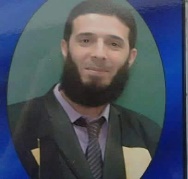 Nablus-Palestine  0598911400,0569911409 : noureddein.hamdan@aaup.eduAcademic Experience: Administrative Experience: